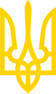 МІНІСТЕРСТВО ЕКОНОМІЧНОГО РОЗВИТКУ І ТОРГІВЛІ УКРАЇНИНАКАЗЗареєстровано в Міністерстві юстиції України
25 серпня 2015 р. за N 1022/27467Про затвердження визначень основних одиниць SI, назв та визначень похідних одиниць SI, десяткових кратних і частинних від одиниць SI, дозволених позасистемних одиниць, а також їх позначень та Правил застосування одиниць вимірювання і написання назв та позначень одиниць вимірювання і символів величинІз змінами і доповненнями, внесеними
 наказами Міністерства економічного розвитку і торгівлі України
 від 18 листопада 2016 року N 1941,
від 24 вересня 2018 року N 1362,
від 18 грудня 2018 року N 1938,
наказом Міністерства розвитку економіки, торгівлі та сільського господарства України
від 20 червня 2020 року N 1176,
наказом Міністерства економіки України
 від 28 липня 2022 року N 2362
(враховуючи зміни, внесені наказом Міністерства
 економіки України від 22 серпня 2022 року N 2674)Відповідно до частини третьої статті 5 Закону України від 05 червня 2014 року N 1314-VII "Про метрологію та метрологічну діяльність"НАКАЗУЮ:1. Затвердити такі, що додаються:визначення та позначення основних одиниць SI;назви, визначення та позначення похідних одиниць SI;назви, визначення та позначення десяткових кратних і частинних від одиниць SI;назви, визначення та позначення дозволених позасистемних одиниць;Правила застосування одиниць вимірювання і написання назв та позначень одиниць вимірювання і символів величин.2. Одиниці вимірювання, їх визначення та позначення, затверджені цим наказом, застосовуються у сфері законодавчо регульованої метрології щодо засобів вимірювальної техніки, що використовуються, вимірювань, які проводяться, та позначень величин, які виражаються в одиницях вимірювання.Положення цього наказу не стосуються використання у сфері повітряного, морського і залізничного транспорту, ядерної енергетики для вузлів та систем діючих атомних електричних станцій, спроектованих та введених в експлуатацію до набрання чинності цим наказом, тих одиниць вимірювання, які відмінні від одиниць, затверджених цим наказом, та визначені міжнародними договорами України.3. Дозволити суб'єктам господарювання застосовувати позначення одиниць вимірювання на продукції (у тому числі на засобах вимірювальної техніки) чи на її маркуванні під час виробництва та під час уведення в обіг без урахування пунктів 1 і 2 Правил застосування одиниць вимірювання і написання назв та позначень одиниць вимірювання і символів величин, затверджених цим наказом, до 01 січня 2021 року.(абзац перший пункту 3 із змінами, внесеними згідно з наказами
 Міністерства економічного розвитку і торгівлі України від 18.11.2016 р. N 1941,
від 18.12.2018 р. N 1938)Продукція (у тому числі засоби вимірювальної техніки), яка введена в обіг на ринку України до 01 січня 2021 року із застосуванням позначень одиниць вимірювання на ній чи на її маркуванні без урахування пунктів 1 і 2 Правил застосування одиниць вимірювання і написання назв та позначень одиниць вимірювання і символів величин, затверджених цим наказом, залишається в обігу до закінчення строку служби (строку придатності) такої продукції без застосування щодо неї заборон чи обмежень з причин такої невідповідності.(абзац другий пункту 3 із змінами, внесеними згідно з наказами
 Міністерства економічного розвитку і торгівлі України від 18.11.2016 р. N 1941,
від 18.12.2018 р. N 1938)4. Департаменту технічного регулювання (Віткін Л. М.) забезпечити подання цього наказу на державну реєстрацію до Міністерства юстиції України в установленому законодавством порядку.5. Цей наказ набирає чинності одночасно з набранням чинності Законом України від 05 червня 2014 року N 1314-VII "Про метрологію та метрологічну діяльність", крім абзацу другого пункту 3 цього наказу, який набирає чинності одночасно з набранням чинності Законом України "Про технічні регламенти та оцінку відповідності".6. Контроль за виконанням цього наказу покласти на заступника Міністра економічного розвитку і торгівлі України згідно з розподілом функціональних обов'язків.ЗАТВЕРДЖЕНО
Наказ Міністерства економічного розвитку і торгівлі України
04 серпня 2015 року N 914
(у редакції наказу Міністерства економіки України
від 28 липня 2022 року N 2362)ВИЗНАЧЕННЯ ТА ПОЗНАЧЕННЯ
основних одиниць SIОсновні одиниці SI:Визначення основних одиниць SI:Одиниця часуСекунда, позначення с (міжн. s), є одиницею часу SI. Вона визначається через фіксоване числове значення частоти цезію DnCs, надтонкого переходу атома цезію-133 у незбуреному основному стані, що дорівнює 9192631770, вираженої одиницею Гц (міжн. Hz), яка дорівнює с-1 (міжн. s-1).Одиниця довжиниМетр, позначення м (міжн. m), є одиницею довжини SI. Він визначається через фіксоване числове значення швидкості світла у вакуумі с, що дорівнює 299792458, вираженої одиницею м/с (міжн. m/s), де секунда визначається через DnCs.Одиниця масиКілограм, позначення кг (міжн. kg), є одиницею маси SI. Він визначається через фіксоване числове значення сталої Планка h, що дорівнює 6,62607015 × 10-34, вираженої одиницею Дж·с (міжн. J·s), яка дорівнює кг·м2·с-1 (міжн. kg·m2·s-1), де метр і секунда визначаються через с і DnCs.Одиниця сили електричного струмуАмпер, позначення А (міжн. A), є одиницею сили електричного струму SI. Він визначається через фіксоване числове значення елементарного заряду е, що дорівнює 1,602176634 × 10-19, вираженого одиницею Кл (міжн. C), яка дорівнює А·с (міжн. A · s), де секунда визначається через DnCs.Одиниця термодинамічної температуриКельвін, позначення К (міжн. K), є одиницею термодинамічної температури SI. Він визначається через фіксоване числове значення сталої Больцмана k, що дорівнює 1,380649 × 10-23, вираженої одиницею Дж·К-1 (міжн. J·K-1), яка дорівнює кг·м2·с-2·К-1 (міжн. kg·m2·s-2·K-1), де кілограм, метр і секунда визначаються через h, c і DnCs.Одиниця кількості речовиниМоль, позначення моль (міжн. mol), є одиницею кількості речовини SI. Один моль містить точно 6,02214076 × 1023 структурних елементів. Це число є фіксованим числовим значенням сталої Авогадро NA, вираженої одиницею моль-1 (міжн. mol-1), і називається числом Авогадро.Кількість речовини системи, позначення n, є мірою числа точно визначених структурних елементів. Структурним елементом може бути атом, молекула, іон, електрон, будь-яка інша частинка або точно визначена група частинок.Одиниця сили світлаКандела, позначення кд (міжн. cd), є одиницею сили світла в заданому напрямку SI. Вона визначається через фіксоване числове значення світлової ефективності монохроматичного випромінювання частотою 540 × 1012 Гц (міжн. Hz) Kcd, що дорівнює 683, вираженої одиницею лм·Вт-1 (міжн. lm·W-1), яка дорівнює кд·ср·Вт-1 (міжн. cd·sr·W-1), або кд·ср·кг-1·м-2·с3 (міжн. cd·sr·kg-1 ·m-2·s3), де кілограм, метр і секунда визначені через h, c і DnCs.Спеціальна назва та позначення похідної одиниці вимірювання температури SI для вираження температури за Цельсієм:____________
* Температура за Цельсієм t визначається як різниця t = T - T0 між двома термодинамічними температурами T і T0, де T0 = 273,15 К. Інтервал або різниця температур можуть бути виражені в кельвінах або в градусах Цельсія. Одиниця "градус Цельсія" дорівнює одиниці "кельвін".(визначення та позначення у редакції наказу
 Міністерства економіки України від 28.07.2022 р. N 2362,
враховуючи зміни, внесені наказом
 Міністерства економіки України від 22.08.2022 р. N 2674)ЗАТВЕРДЖЕНО
Наказ Міністерства економічного розвитку і торгівлі України
04 серпня 2015 року N 914Назви, визначення та позначення похідних одиниць SI1. Похідні одиниці SI - це одиниці, які визначаються з рівнянь зв'язку як добуток степенів основних одиниць SI:Q = Aa · Bb · Cc · ... · Xx,де Q - похідна одиниця;A, B, C,..., X - розмірності основних одиниць, через які визначено похідну одиницю Q;a, b, c,..., x - показники степеня відповідних основних величин, що входять до рівняння похідної одиниці Q.Похідні одиниці SI є когерентними похідними одиницями SI, якщо в рівнянні зв'язку числові коефіцієнти дорівнюють 1.2. Назви та позначення похідних одиниць SI формуються з назв та позначень основних одиниць SI, які застосовуються в алгебраїчному співвідношенні, до яких додані назви відповідних алгебраїчних дій.3. Похідні одиниці SI, які мають спеціальні назви та позначення:____________
(1) Спеціальні назви одиниці потужності: назва вольт-ампер (позначення "ВА"), якщо вона використовується для вираження повної потужності змінного електричного струму, та вар (позначення "вар"), якщо вона використовується для вираження реактивної електричної потужності. "Вар" не включено до резолюції CGPM.ЗАТВЕРДЖЕНО
Наказ Міністерства економічного розвитку і торгівлі України
04 серпня 2015 року N 914Назви, визначення та позначення десяткових кратних і частинних від одиниць SI1. Десяткові кратні і частинні від одиниць SI - це одиниці вимірювання, які утворюються за допомогою рекомендованих десяткових множників.2. Назви та позначення десяткових кратних і частинних від одиниць SI утворюються від назв і позначень одиниць SI за допомогою відповідних префіксів.3. Назви та позначення десяткових кратних і частинних від одиниці маси утворюються шляхом додавання префіксів до слова "грам" та їх позначень - до позначення "г" ("g").4. У разі якщо похідну одиницю SI виражено у вигляді дробу, десяткові кратні і частинні від одиниці утворюються шляхом додавання префікса до одиниць у чисельнику, знаменнику або в обох частинах дробу.5. Не можна застосовувати складені префікси, тобто префікси, утворені шляхом поєднання префіксів, наведених у пункті 6.6. Множники, префікси та їхні позначення:ЗАТВЕРДЖЕНО
Наказ Міністерства економічного розвитку і торгівлі України
04 серпня 2015 року N 914Назви, визначення та позначення дозволених позасистемних одиниць1. Дозволені позасистемні одиниці - це одиниці фізичних величин, що не є одиницями SI, але застосовуються на рівні з ними:1) кратні та частинні від одиниць SI, що мають спеціальні офіційні назви та позначення:____________
(1) Для одиниці вимірювання "літр" можуть використовуватися два символи "l" та "L".(2) Одиниця, зазначена в брошурі BIPM серед одиниць, які мають бути дозволені тимчасово;2) одиниці, які визначаються через основні одиниці SI, але не є їх десятковими кратними та частинними величинами:3) одиниці, які використовуються з одиницями SI, величини яких у системі SI отримані експериментально:4) одиниці, що застосовуються лише у спеціалізованих галузях:Примітка: знак (*) після назви одиниці або позначення вказує на те, що вона відсутня у переліку, складеному CGPM, CIPM або BIPM;5) одиниці вимірювання, дозволені лише у спеціалізованих галузях:2. Одиниці та позначення, наведені в таблицях підпунктів 1 - 4 пункту 1, можуть використовуватися разом з префіксами та їх позначеннями, крім міліметра ртутного стовпчика та його позначення. Винятком є кратне значення 102 а, яке називається "гектар".Виняток також становлять одиниці та позначення, зазначені в таблиці підпункту 2 пункту 1, серед яких із префіксами та їх позначеннями використовуються лише назви "градус" і "гон" та позначення "гон".ЗАТВЕРДЖЕНО
Наказ Міністерства економічного розвитку і торгівлі України
04 серпня 2015 року N 914Зареєстровано
в Міністерстві юстиції України
25 серпня 2015 р. за N 1022/27467ПРАВИЛА
застосування одиниць вимірювання і написання назв та позначень одиниць вимірювання і символів величин1. На маркуванні продукції, що надається на ринку України, застосовуються міжнародні позначення одиниць вимірювання (з використанням літер латинського чи грецького алфавіту). Одночасно на маркуванні можуть бути застосовані українські позначення одиниць вимірювання (з використанням літер українського алфавіту), якщо інше не передбачено законодавством.Суб'єкт господарювання самостійно приймає рішення щодо послідовності нанесення позначень одиниць вимірювання.(пункт 1 із змінами, внесеними згідно з наказом Міністерства
 економічного розвитку і торгівлі України від 18.11.2016 р. N 1941,
у редакції наказу Міністерства розвитку економіки,
 торгівлі та сільського господарства України від 20.06.2020 р. N 1176)2. На засобах вимірювальної техніки (табличках, шкалах і щитках) потрібно застосовувати міжнародні позначення одиниць вимірювання, які повинні бути нанесені в одній одиниці вимірювання.3. Назви та позначення одиниць вимірювання друкуються прямим шрифтом з малої літери, за винятком позначень, назви яких походять від прізвищ учених, - вони пишуться з великої літери. Для уніфікації написання позначень це правило поширюється також на позначення дозволених позасистемних одиниць.4. У назвах одиниць вимірювання, які містять частку від ділення однієї одиниці на іншу, назви одиниць знаменника пишуться з прийменником "на". Для одиниць вимірювання величин, які залежать від часу в першому степені і є характеристиками швидкості перебігу процесів, назва одиниці часу, яка міститься в знаменнику, пишеться з прийменником "за".5. У назвах похідних одиниць SI, які містять добуток двох чи більше одиниць вимірювання, назви одиниць під час написання з'єднуються дефісом.6. Позначення одиниць вимірювання є математичними символами. Символи величин та позначення одиниць вимірювання не повинні змінюватись у множині. Після них крапка не ставиться, крім випадків, коли цього вимагає пунктуація (у кінці речення).7. Позначення одиниць вимірювання розташовуються в одному рядку з числовим значенням величини, без перенесення в наступний рядок. Між числом і позначенням одиниці вимірювання залишають проміжок.Винятки становлять позначення у вигляді єдиного спеціального знака - надрядкового індекса, перед яким проміжок не залишають.8. Позначення одиниць вимірювання, які входять у добуток, потрібно відокремлювати крапкою (знаком множення) на середній лінії.9. У літерних позначеннях відношень одиниць вимірювання для позначення знака ділення потрібно застосовувати лише одну риску (скісну або горизонтальну). Допускається також запис складених позначень одиниць вимірювання у вигляді добутку позначень одиниць вимірювання, піднесених до степенів (додатних чи від'ємних).У разі коли для однієї з одиниць вимірювання, яка входить до відношення, установлено позначення у вигляді від'ємного степеня, застосування скісної або горизонтальної риски не допускається.10. Позначення десяткових префіксів друкуються прямим шрифтом, без проміжку між префіксом і позначенням одиниці вимірювання.11. Символами одиниць вимірювання є окремі літери латинського чи грецького алфавіту, іноді з підрядковими та/або надрядковими індексами. Вони друкуються курсивом незалежно від того, яким шрифтом надруковано весь текст. Символи, які є літерами грецького алфавіту, дозволено друкувати прямим шрифтом.12. У разі якщо в тексті різні величини мають однакові символи, відмінність між ними можна показати за допомогою індексу. У разі коли індекс є символом величини, він друкується курсивом, в іншому разі - прямим шрифтом.13. Цифри в числових значеннях величин друкуються прямим шрифтом.14. Розмірності величин друкуються прямим шрифтом великими латинськими літерами.15. У разі коли числове значення величини складається з великої кількості цифр, цифри можуть бути розділені проміжком на групи по три цифри, між якими кома та крапка не ставляться. Якщо числове значення містить лише чотири цифри, проміжок для відокремлення однієї цифри не ставиться.16. У разі коли числове значення величини виражене десятковим числом, як розділовий знак використовується кома або крапка.(пункт 16 у редакції наказу Міністерства економічного
 розвитку і торгівлі України від 24.09.2018 р. N 1362)04.08.2015м. КиївN 914Виконувач обов'язків
 Міністра економічного
 розвитку і торгівлі УкраїниЮ. КовалівПОГОДЖЕНО:Заступник Міністра
 аграрної політики та
 продовольства України з
 питань європейської інтеграціїВ. В. РутицькаВ. о. Міністра інфраструктури
 УкраїниВ. ОмелянГолова Державної
 регуляторної служби УкраїниК. ЛяпінаМіністр освіти і науки
 УкраїниС. КвітЗаступник Міністра
 молоді та спорту України -
 керівник апаратуМ. В. ДаневичМіністр оборони України
генерал-полковникС. Т. ПолторакТ. в. о. Голови Державної
 санітарно-епідеміологічної служби
 України, головного державного
 санітарного лікаря УкраїниС. В. ПротасМіністр енергетики та
 вугільної промисловості УкраїниВ. ДемчишинМіністр внутрішніх
 справ УкраїниА. Б. АваковЗаступник Міністра регіонального
 розвитку, будівництва та
 житлово-комунального господарства
 України - керівник апаратуВ. А. НегодаВеличинаВеличинаВеличинаОдиницяОдиницяОдиницяназвасимволрозмірністьназвапозначенняпозначенняназвасимволрозмірністьназваміжн.укр.ЧасtTсекундаsсДовжинаl, LLметрmмМасаmMкілограмkgкгСила електричного струмуIIамперAАТермодинамічна температураTQкельвінKККількість речовиниNNмольmolмольСила світлаIvJканделаcdкдНазва величиниОдиницяОдиницяОдиницяНазва величининазвапозначенняпозначенняНазва величининазваміжн.укр.Температура за Цельсієм*градус Цельсія°C°СВиконувач обов'язків
директора департаменту
технічного регулюванняВалентина ЯНОВИЧНазва величиниОдиницяОдиницяОдиницяОдиницяОдиницяОдиницяОдиницяНазва величиниспеціальна назваспеціальне позначенняспеціальне позначеннявираженнявираженнявираженнявираженняНазва величиниспеціальна назваспеціальне позначенняспеціальне позначеннячерез інші одиниці SIчерез інші одиниці SIчерез основні одиниці SIчерез основні одиниці SIНазва величиниспеціальна назваміжн.укр.міжн.укр.міжн.укр.Площинний кутрадіанradрадm·m-1м·м-1Просторовий кутстерадіанsrсрm2·m-2м2·м-2ЧастотагерцHzГцs-1с-1Сила, ваганьютонNНm·kg·s-2м·кг·с-2Тиск, (механічне) напруження, модуль пружностіпаскальPaПаN·m-2Н·м-2m-1·kg·s-2м-1·кг·с-2Енергія, робота, кількість теплотиджоульJДжN·mН·мm2·kg·s-2м2·кг·с-2Потужність (1), потік випромінюванняватWВтJ·s-1Дж·с-1m2·kg·s-3м2·кг·с-3Електричний заряд, кількість електрикикулонCКлs·Aс·АЕлектричний потенціал, різниця потенціалів, (електрична) напруга, електрорушійна силавольтVВW·A-1Вт·А-1m2·kg·s-3·A-1м2·кг·с-3·А-1Електричний опіромWОмV·A-1В·А-1m2·kg·s-3·A-2м2·кг·с-3·А-2Електрична провідністьсименсSСмA·V-1А·В-1m-2·kg-1·s3·A2м-2·кг-1·с3·А2Електрична ємністьфарадFФC·V-1Кл·В-1m-2·kg-1·s4·A2м-2·кг-1·с4·А2Магнітний потік (потік магнітної індукції)веберWbВбV·sВ·сm2·kg·s-2·A-1м2·кг·с-2·А-1Магнітна індукція, густина магнітного потокутеслаTТлWb·m-2Вб·м-2kg·s-2·A-1кг·с-2·А-1Індуктивність, взаємна індуктивністьгенріHГнWb·A-1Вб·А-1m2·kg·s-2·A-2м2·кг·с-2·А-2Світловий потіклюменlmлмcd·srкд·срcdкдОсвітленістьлюксlxлкlm·m-2лм·м-2m-2·cdм-2·кдАктивність (радіонукліду)бекерельBqБкs-1с-1Поглинута доза (іонізуючого випромінювання), питома передана енергія, кермагрейGyГрJ·kg-1Дж·кг-1m2·s-2м2·с-2Еквівалентна доза (іонізуючого випромінювання)зівертSvЗвJ·kg-1Дж·кг-1m2·s-2м2·с-2Каталітична активністькаталkatкатs-1·molс-1·мольЗаступник директора департаменту
технічного регулюванняО. ГіленкоМножникПрефіксПрефіксПозначенняПозначенняМножникПрефіксПрефіксПозначенняПозначенняМножникміжн.укр.міжн.укр.Множникміжн.укр.міжн.укр.101decaдекаdaда10-1deciдециdд102hectoгектоhг10-2centiсантиcс103kiloкілоkк10-3milliміліmм106megaмегаMМ10-6microмікроmмк109gigaгігаGГ10-9nanoнаноnн1012teraтераTТ10-12picoпікоpп1015petaпетаPП10-15femtoфемтоfф1018exaексаEЕ10-18attoатоaа1021zettaзетаZЗ10-21zeptoзептоzзп1024yottaйотаYЙ10-24yoctoйоктоyйЗаступник директора департаменту
технічного регулюванняО. ГіленкоНазва величиниОдиницяОдиницяОдиницяОдиницяНазва величининазвапозначенняпозначенняспіввідношення з одиницями SIНазва величининазваміжн.укр.співвідношення з одиницями SIОб'єм, місткістьлітрl чи L (1)л1 л = 1 дм3 = 10-3 м3Масатоннаtт1 т = 1 Мг = 103 кгТискбарвar (2)бар1 бар = 105 ПаНазва величиниОдиницяОдиницяОдиницяОдиницяНазва величининазвапозначенняпозначенняспіввідношення з одиницями SIНазва величининазваміжн.укр.співвідношення з одиницями SIПлощинний кутоберт*1 оберт = 2 p радПлощинний кутград (гон)gonгон1 гон = (p / 200) радПлощинний кутградус
хвилина
секунда...°
...'
..."...°
...'
..."1° = (p / 180) рад
1' = (p / 10800) рад
1" = (p / 648000) радЧасхвилина
година
добаmin
h
dхв
год
д1 хв = 60 с
1 год = 3600 с
1 д = 86400 сНазва величиниОдиницяОдиницяОдиницяВизначенняНазва величининазвапозначенняпозначенняВизначенняНазва величининазваміжн.укр.ВизначенняЕнергіяелектронвольтeVеВелектронвольт - це кінетична енергія, отримана електроном під час проходження електричного поля з різницею потенціалів 1 В у вакууміМасаатомна одиниця масиuа.о.матомна одиниця маси - це одиниця маси, що дорівнює 1/12 маси атома ізотопа вуглецю 12СНазва величиниОдиницяОдиницяОдиницяОдиницяНазва величининазвапозначенняпозначенняспіввідношення з одиницями SIНазва величининазваміжн.укр.співвідношення з одиницями SIОптична силадіоптрія*-дптр1 дптр = 1·м-1Маса дорогоцінного камінняметричний карат-кар1 кар = 2·10-4 кгПлоща земельної ділянки або ділянки під забудовуарaа1 а = 102 м2Маса одиниці довжини текстильної пряжі та нитоктекс*tex*текс1 текс = 10-6 кг · м-1Кров'яний тиск та тиск інших рідин тіламіліметр ртутного стовпчикаmm Hg(*)мм рт. ст.1 мм рт. ст. = 133,322 ПаПлоща ефективного поперечного перерізубарнbб1 б = 10-28 м2Галузь використанняОдиниця вимірюванняОдиниця вимірюванняОдиниця вимірюванняОдиниця вимірюванняГалузь використанняназвапозначенняпозначенняприблизне значенняГалузь використанняназваміжн.укр.Операції з дорогоцінними металамитройська унціяoz tr-1 oz tr = 31,10 · 10-3 кгЗаступник директора департаменту
технічного регулюванняО. ГіленкоЗаступник директора департаменту
технічного регулюванняО. Гіленко© ТОВ "Інформаційно-аналітичний центр "ЛІГА", 2022
© ТОВ "ЛІГА ЗАКОН", 2022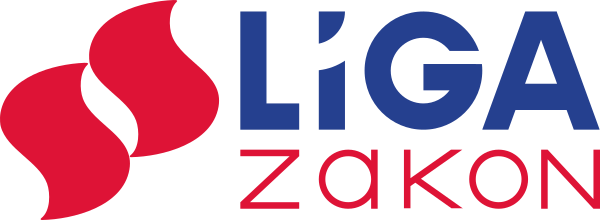 